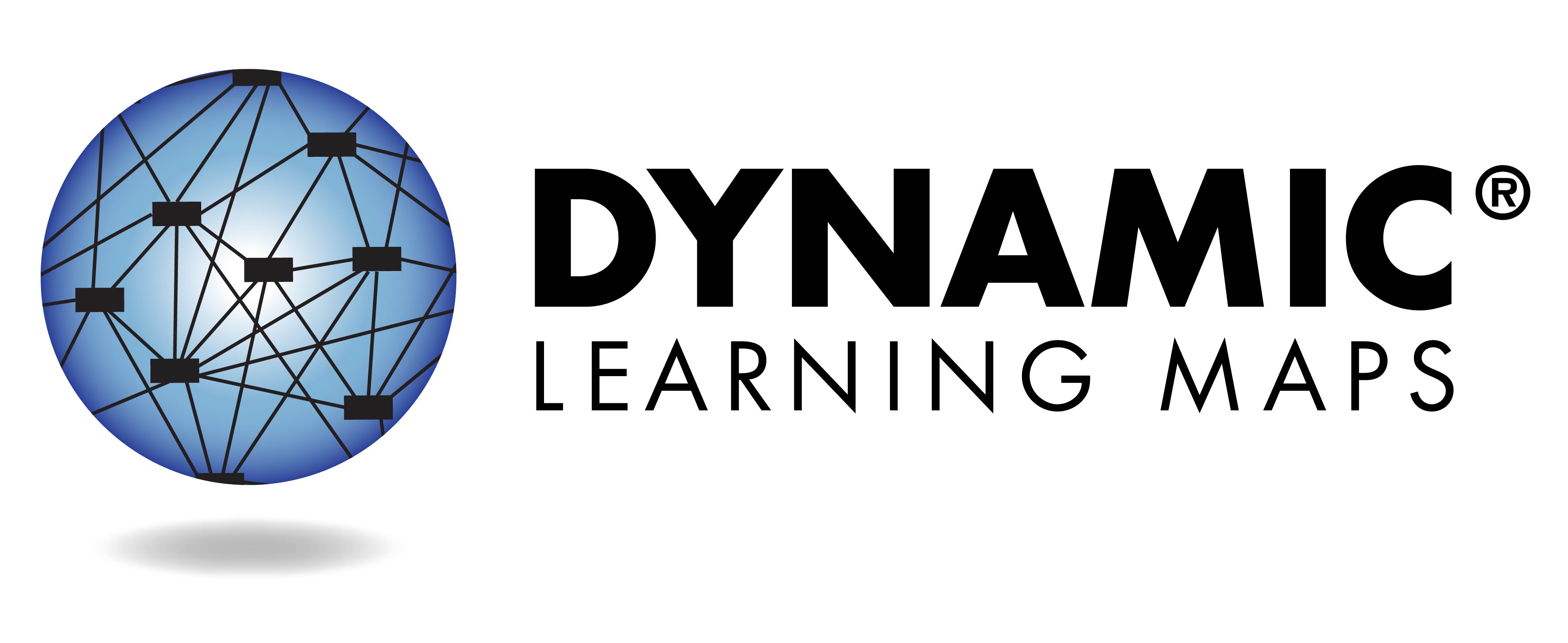 Overview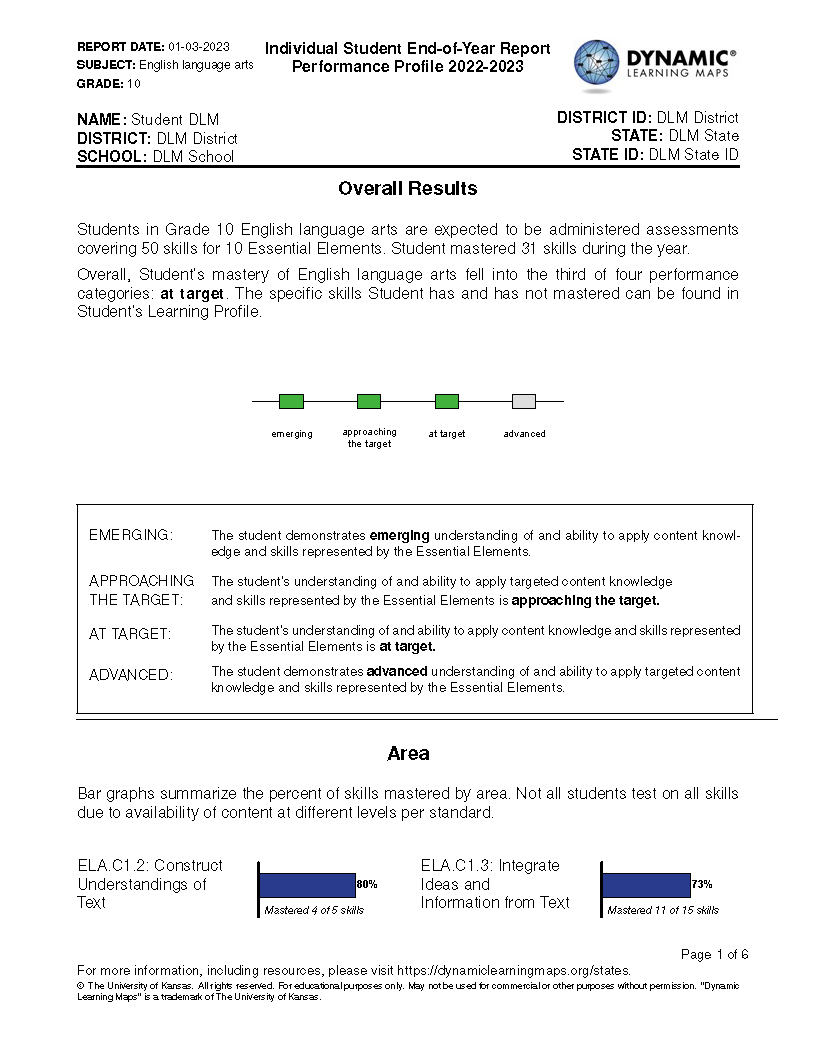 Each Individual Student Score Report contains information about your child’s performance for one subject. This report has two parts: the Performance Profile and the Learning Profile. Performance ProfileThe first part of the Performance Profile, labeled Overall Results, describes your child’s overall performance based on Essential Elements, which are the alternate content standards for this subject. The four performance levels areEmergingApproaching the TargetAt TargetAdvanced“At Target” means your child has met the alternate achievement standards in this subject at your child’s grade level. The second part of the Performance Profile describes the percentage of skills your child demonstrated on related academic skills, or Areas. If the number of skills mastered exceeds the total number of skills, your child was tested on (and mastered) more skills than necessary. Further information on skill mastery within each Area is shown in the Learning Profile portion of the report.As is the case with any test result, your child's ability to demonstrate certain skills may vary from one testing attempt to another. Please keep in mind that the skills demonstrated during this assessment provide only one piece of evidence of what your child knows and can do.Learning Profile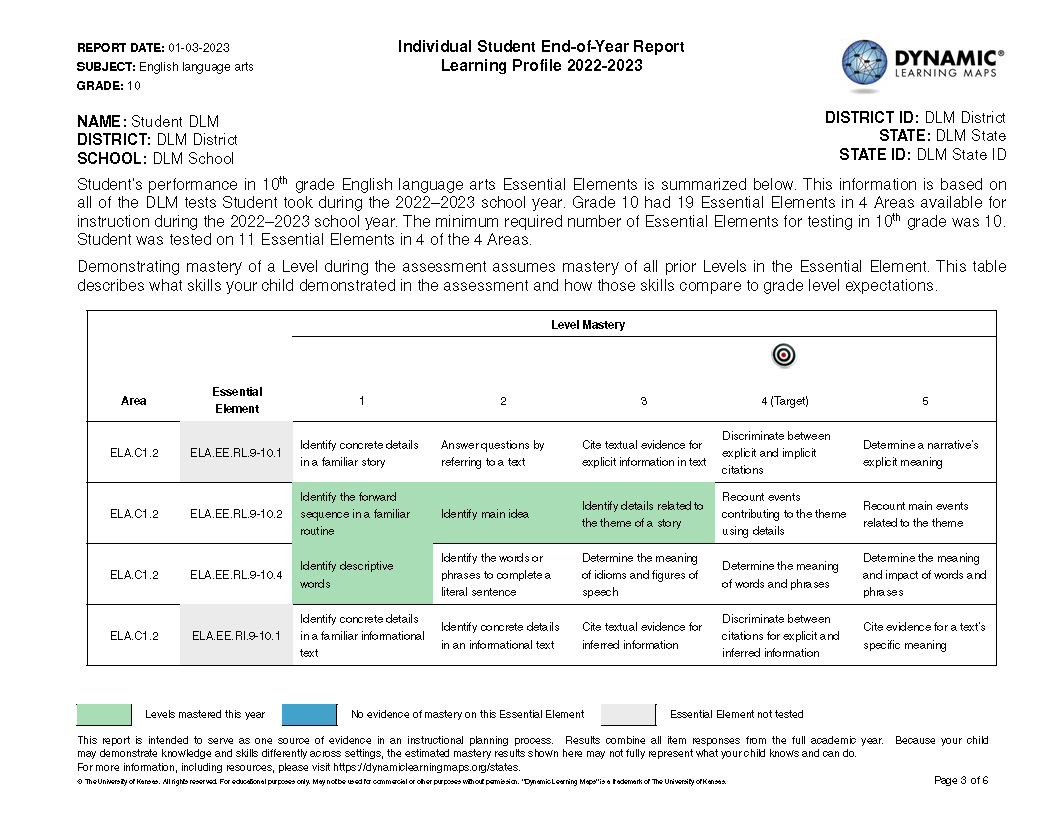 Essential Elements are the grade-level standards measured by DLM alternate assessments. The Learning Profile shows what skills your child demonstrated on the assessment and how those skills compare to grade-level expectations (the Target) for every Essential Element tested and within each Area. In the table, each Essential Element has a row of skills at different levels. In the Essential Element column, blue (or dark gray in grayscale) shading shows Essential Elements that were tested, but your child did not demonstrate mastery of any level during the test. Light gray shading means the Essential Element was not assessed this year. In the Level Mastery columns (labeled 1-5) green (or medium gray in grayscale) shading shows specific skills your child demonstrated during the test.Your child’s performance on all Essential Elements is used to calculate your child’s overall performance in a subject, as shown on the first page of the Performance Profile.